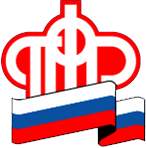       Пенсионный фонд Российской Федерации
       ГУ - Управление Пенсионного фонда РФ   в городе Сургуте Ханты-Мансийского автономного округа – Югры(межрайонное)06 апреля 2019 года			                    		          	 Пресс-релизДосрочная выплата пенсий, пособий и иных социальных выплат в апреле 2019 года за май 2019.В соответствии с требованиями Федерального закона от 28 декабря 2013 г. № 400-ФЗ «О страховых пенсиях», письмом Департамента казначейства ПФР от 27.03.2019 № 03/621 «О финансировании выплаты пенсий, пособий и иных социальных выплат за праздничные и выходные дни мая 2019 года» доставка сумм за период доставки 5 мая 2019 года будет производиться путем перечисления на счета в кредитных учреждениях 29 апреля 2019 года.Доставка пенсий, пособий, ежемесячных денежных выплат отдельным категориям граждан и других социальных выплат гражданам, получающим указанные выплаты на счета в кредитных учреждениях за периоды доставки 10 мая 2019 года, 18 мая 2019 года, 22 мая 2019 года будет производиться в указанные даты мая 2019 года.Доставка пенсий, пособий, ежемесячных денежных выплат отдельным категориям граждан и других социальных выплат гражданам, получающим указанные выплаты через отделения почтовой связи Сургутского почтамта будет осуществляться в период с 4 по 20 мая 2019 года.